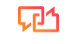 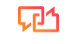 Escala móvil de tarifas de Legacy Behavioral Health para servicios comunitariosSe determina que las personas cuyo ingreso ajustado es igual o inferior al nivel de pobreza para el tamaño de su familia de acuerdo con las Pautas de pobreza de servicios humanos y de salud no tienen la capacidad de pagar los servicios y, por lo tanto, no están obligados a pagar una tarifa.Escala de tarifasIngreso Mensual AjustadoIngreso Mensual AjustadoIngreso Mensual AjustadoTamaño de la familiaTamaño de la familiaTamaño de la familiaIngreso Mensual AjustadoIngreso Mensual AjustadoIngreso Mensual Ajustado123456789 más123456789 másBajoaAltoPorcentajede Tasaa cobrar al consumidor por los servicios recibidosa cobrar al consumidor por los servicios recibidosa cobrar al consumidor por los servicios recibidosa cobrar al consumidor por los servicios recibidosa cobrar al consumidor por los servicios recibidosa cobrar al consumidor por los servicios recibidos$0a$866$867a$1,167$1,168a$1,468$1,469a$1,7695%$1,770a$2,06910%5%$2,070a$2,37020%10%5%$2,371a$2,56530%20%10%5%$2,566a$2,97140%30%20%10%5%$2,972a$3,12050%40%30%20%10%5%$3,121a$3,27660%50%40%30%20%10%5%$3,277a$3,44070%60%50%40%30%20%10%5%$3,441a$3,64680%70%60%50%40%30%20%10%5%$3,647a$3,86590%80%70%60%50%40%30%20%10%$3,866a$4,057100%90%80%70%60%50%40%30%20%$4,058a$4,343100%100%90%80%70%60%50%40%30%$4,344a$4,519100%100%100%90%80%70%60%50%40%$4,520a$4,834100%100%100%100%90%80%70%60%50%$4,835a$5,076100%100%100%100%100%90%80%70%60%$5,077a$5,280100%100%100%100%100%100%90%80%70%$5,281a$5,543100%100%100%100%100%100%100%90%80%$5,544a$5,766100%100%100%100%100%100%100%100%90%$5,767a$6,164100%100%100%100%100%100%100%100%100%$6,165ymás alto100%100%100%100%100%100%100%100%100%